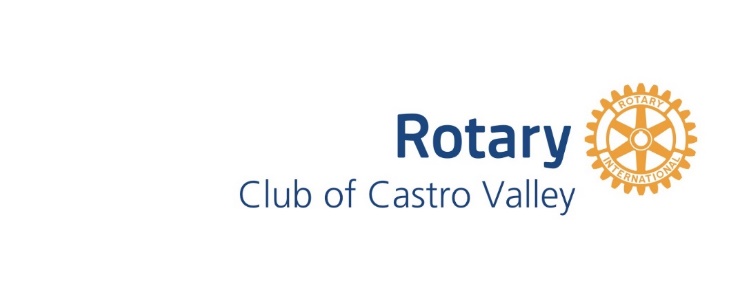 Request for Payment or ReimbursementPayee		____________________________________________________________		(To whom the check is to be written for payment or reimbursement)Amount		$___________________________________________________________Budget Line Item	____________________________________________________________		(e.g., Club Supplies, Rodeo Parade, Club Picnic, Chili Cook-off)Budget Code	____________________________________________________________		(Club Treasurer will enter the code)Purpose	____________________________________________________________(Brief Statement)	____________________________________________________________	____________________________________________________________	____________________________________________________________Reminder:Invoice(s) and/or receipt(s) must be attached to this form in order to process paymentCommittee Chair/Project Manager must sign the form before submitting it to the Treasurer.Submitted By		_______________________________________________     Date_______			(Signature of Submitter)Endorsed By		_______________________________________________     Date_______			(Signature of Committee Chair/Project Manager)Approved By		_______________________________________________     Date_______			(Signature of Club President or Designee)Check Number	_______________________________________________     Date_______			(Check number will be added by the Club Treasurer)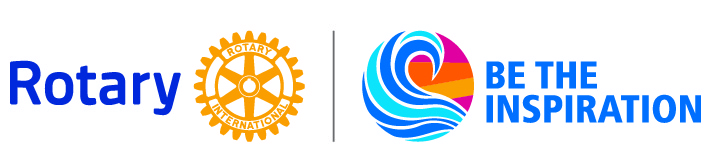 